Техническое заданиеРазработка печатной формы для документа «Коммерческое предложение»Конфигурация: ERP Управление предприятием 2.2.2.199Задача:Для документа «Коммерческое предложение» разработать внешнюю печатную форму по образцам, указанным в Приложении №1.Товары в печатную форму брать из табличной части «Товары» документа «Коммерческое предложение». В печатную форму выводить каждую строку документа.Наименование заполнять из колонки «Номенклатура», брать «Наименование для печати». Если есть у товара характеристики, указанные в строке, то выводить «Наименование для печати + Характеристика». Цену заполнять по колонке «Цена».ВПФ должна иметь параметры авторегистрации к документу «Коммерческое предложение».ВПФ согласно образцам должно быть 3шт.Срок выполнения: 2 дня.ПРИЛОЖЕНИЕ №1 к техническому заданию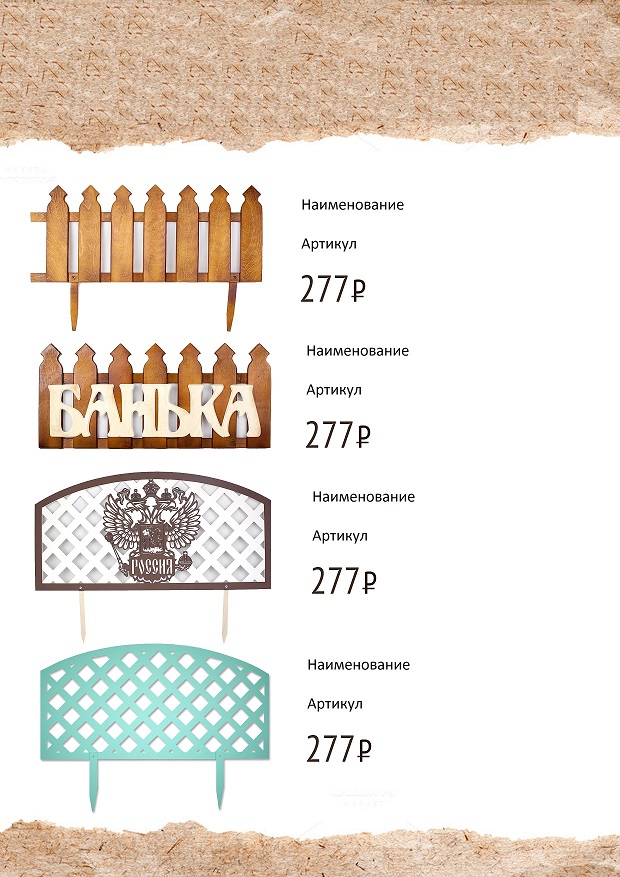 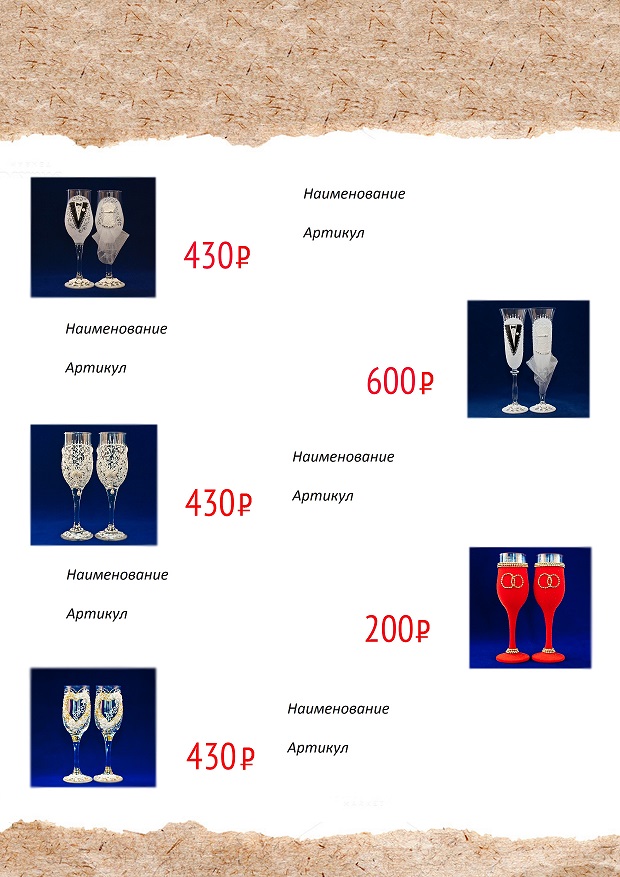 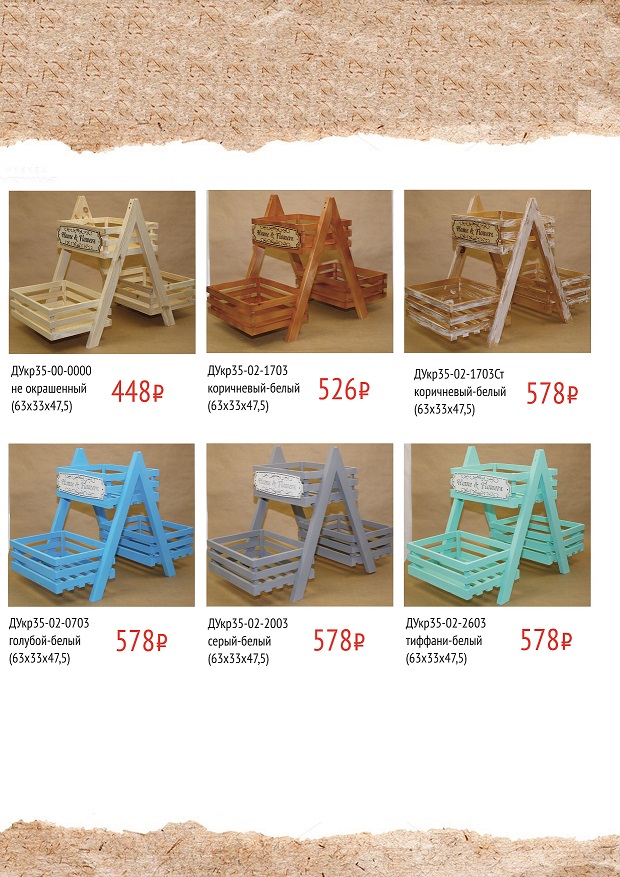 